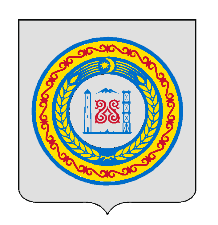 ЧЕЧЕНСКАЯ РЕСПУБЛИКАШАЛИНСКИЙ МУНИЦИПАЛЬНЫЙ РАЙОН СОВЕТ ДЕПУТАТОВ ГЕРМЕНЧУКСКОГО СЕЛЬСКОГО ПОСЕЛЕНИЯ ЧЕТВЕРТОГО СОЗЫВАНОХЧИЙН РЕСПУБЛИКА ШЕЛАН МУНИЦИПАЛЬНИ КIОШТГЕРМЧИГ ЮЬРТАН ДЕПУТАТИЙН КХЕТАШОРЕШЕНИЕОб утверждении Перечня должностей муниципальной службы администрации Герменчукского сельского поселения Шалинского муниципального района, при назначении на которые граждане и при замещении которых муниципальные служащие обязаны представлять сведения о своих доходах, об имуществе и обязательствах имущественного характера своих супруги (супруга) и несовершеннолетних детейВ соответствии с Федеральным законом от 2 марта 2007 года № 25-ФЗ «О муниципальной службе в Российской Федерации», Федеральным законом от 25 декабря 2008 года № 273-ФЗ «О противодействии коррупции», Указом Президента Российской Федерации от 18 мая 2009 года № 557 «Об утверждении перечня должностей федеральной государственной службы, при назначении на которые граждане и при замещении которых федеральные государственные служащие обязаны представлять сведения о своих доходах, об имуществе и обязательствах имущественного характера, а также сведения о доходах, об имуществе и обязательствах имущественного характера своих супруги (супруга) и несовершеннолетних детей», Законом Чеченской Республики от 26 июня 2007 года № 36-рз «О муниципальной службе в Чеченской Республике», Законом Чеченской Республики от 21 мая 2009 года № 36-РЗ «О противодействии коррупции в Чеченской Республике», Указом Президента Чеченской Республики27 августа 2009 года № 274 «Об утверждении перечня должностей государственной гражданской службы Чеченской Республики, при замещении которых государственные гражданские служащие Чеченской Республики обязаны представлять сведения о своих доходах, об имуществе и обязательствах имущественного характера, а также сведения о доходах, об имуществе и обязательствах имущественного характера своих супруги (супруга) и несовершеннолетних детей»:1. Утвердить Перечень должностей муниципальной службы администрации Герменчукского сельского поселения Шалинского муниципального района, при назначении на которые граждане и при замещении которых муниципальные служащие обязаны представлять сведения о своих доходах, об имуществе и обязательствах имущественного характера своих супруги (супруга) и несовершеннолетних детей согласно приложению к настоящему решению.2. Признать утратившим силу решение Совета депутатов Герменчукского сельского поселения от 05.08.2013 г. №20 «Об утверждении Перечня должностей МС при назначении на которые граждане и при замещении которых МС обязаны представить сведения о своих доходах об имуществе и обязательствах имущественного характера своих супругов (супруга) и несовершеннолетних детей»:2.2. Перечень должностей муниципальной службы, при назначении на которые граждане и при замещении которых муниципальные служащие обязаны представлять сведения о доходах, расходах, об имуществе и обязательствах имущественного характера, а также сведения о доходах, расходах, об имуществе и обязательствах имущественного характера своих супруги (супруга) и несовершеннолетних детей, утвержденный приложением к Положению.3. Главному специалисту администрации Герменчукского сельского поселения М.А.Мамакаевой  ознакомить муниципальных служащих администрации с настоящим решением.4. Разместить на официальном сайте администрации Герменчукского сельского поселения https://germenchuk-sp.ru/ в сети Интернет.5. Настоящее решение вступает в силу с момента его официального опубликования.Глава Герменчукского сельского поселенияШалинского муниципального района                                        З.С. ИнаеваПриложениек решению  Совета депутатовот «___» _______ 2022 г. № ____ПЕРЕЧЕНЬдолжностей муниципальной службы администрации Герменчукского сельского поселения Шалинского муниципального района, при назначении на которые граждане и при замещении которых муниципальные служащие обязаны представлять сведения о своих доходах, об имуществе и обязательствах имущественного характера своих супруги (супруга) и несовершеннолетних детей1. Должности муниципальной службы в администрации Герменчукского сельского поселения Шалинского муниципального районаот «____»____2022г.             с. Герменчук    №__Группа должностейНаименование должностиЗамещающие должности муниципальной службы, за отчетный период, до 30 апреляПретендующие на замещение должности муниципальной службы за календарный год предшествующий году подачи документов для поступления на муниципальную службувысшаяГлава администрацииНа себя, своих супруга (супруги) и несовершеннолетних детей На себя, своих супруга (супруги) и несовершеннолетних детейвысшаяЗаместитель главы администрацииНа себя, своих супруга (супруги) и несовершеннолетних детей На себя, своих супруга (супруги) и несовершеннолетних детей старшаяГлавный специалистНа себя, своих супруга (супруги) и несовершеннолетних детей На себя, своих супруга (супруги) и несовершеннолетних детей старшаяВедущий специалистНа себя, своих супруга (супруги) и несовершеннолетних детей На себя, своих супруга (супруги) и несовершеннолетних детей младшая Специалист 1 разрядаНа себя, своих супруга (супруги) и несовершеннолетних детейНа себя, своих супруга (супруги) и несовершеннолетних детей 